UMOWA CZŁONKOWSKA KLUBU FIT STYLE ZONETRENINGI PERSONALNE W GRUPIENA OKRES 12 MIESIĘCYNR …………..Na podstawie niniejszej umowy Klub Fitness Fit Style Zone w Bolesławcu przy  ul. Śluzowej 21, przyjmuje w/w osobę w poczet członków Klubu oraz zobowiązuje się wydać kartę członkowską.Członek Klubu ma prawo do korzystania z usług świadczonych przez Klub zgodnie   z Regulaminem Klubu stanowiącym integralną część niniejszej umowy.Członek Klubu niniejszym oświadcza, że zapoznał się z treścią Regulaminu Klubu                 i zobowiązuje się go przestrzegać.Członek Klubu niniejszym oświadcza, iż znajduje się w stanie zdrowia pozwalającym mu na korzystanie z usług świadczonych przez Klub Fit Style Zone.Dane osobowe Członka Klubu będą przetwarzane i wykorzystywane przez Klub wyłącznie w celach związanych z realizacją zawartych z Klubem umów, w celu realizacji usług, najlepszego doboru świadczonych usług, w celu wysyłki Newslettera zawierającego informacje o usługach Klubu oraz w celach handlowych i marketingowych. Dane osobowe będą przechowywane nie dłużej niż jest to konieczne, tj. przez okres 3 lat od dnia rozwiązania lub wygaśnięcia umowy.Niniejsza umowa zostaje zawarta na okres 12 miesięcy.Opłata członkowska za pakiet treningów personalnych zostaje obniżona od ceny wyjściowej obowiązującej w cenniku klubu Fit Style Zone, na dzień podpisania umowy. Cena przy zawarciu umowy na 12 miesięcy za pakiet 12 treningów to _________ zł Członek klubu jest zobowiązany do realizowania trzech treningów personalnych w tygodniu, z wyłączeniem okresu zawieszenia karnetu, który ustala się na okres 30 dni.Okres zawieszenia karnetu powinien być zgłoszony na 48 godzin przed faktycznym zawieszeniem karnetu. Okres zawieszenia karnetu, można rozbić na okresy tygodniowe.Okres zawieszenia karnetu wydłuża czas trwania umowy. Opłaty członkowskie mogą być regulowane kartą płatniczą bądź gotówką w Recepcji Klubu, a także poprzez płatności online w przypadku gdy rezerwacja zostanie dokonana poprzez stronę internetową w systemie rezerwacyjnym.Umowa może zostać rozwiązana przez każdą ze Stron z zachowaniem okresu wypowiedzenia wynoszącego 3 miesiące. Bieg terminu wypowiedzenia rozpoczyna się ostatniego dnia miesiąca kalendarzowego, w którym złożone zostało oświadczenie o rozwiązaniu przedmiotowej Umowy za wypowiedzeniem.W sprawach nieuregulowanych niniejszą umową zastosowanie mają przepisy Kodeksu cywilnego oraz innych właściwych przepisów prawa.Wszelkie zmiany warunków niniejszej umowy wymagają formy pisemnej w postaci aneksu pod rygorem nieważności.Wszelkie spory wynikłe z realizacji umowy rozpatrywane będą przez sądy właściwe rzeczowo i miejscowo dla położenia Przedmiotu Umowy.Umowę sporządzono i prawidłowo podpisano w dwóch jednobrzmiących egzemplarzach, po jednym dla każdej ze stron.___________________________			        ______________________________Data i czytelny podpis				                                           Data i podpis przedstawiciela                                                                                                                                       Klubu Fit Style Zone            Oświadczam, iż zapoznałam/łem się i akceptuję Regulamin Klubu 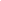              Wyrażam zgodę na otrzymywanie wiadomości typu Newsletter w formie wiadomości                  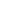               e-mail i smsWyrażam zgodę na przetwarzanie moich danych przez Klub Fit Style Zone z siedzibą w Bolesławcu przy ul. Śluzowej 21, posiadający numer NIP 6121865825. Dane osobowe zamieszczone w formularzu kontaktu przetwarzane są w celu realizacji usług Klubu, najlepszego doboru świadczonych usług, w celu wysyłki Newslettera zawierającego informacje o usługach Klubu oraz w celach handlowych i marketingowych. Informujemy, ze mają Państwo prawo dostępu do treści swoich danych, możliwość ich poprawiania oraz żądania usunięcia. Podanie danych jest dobrowolne, przy czym podanie danych wskazanych w formularzu jest niezbędne do realizacji ww. celów
___________________________Data i czytelny podpisInformujemy, że administratorem    Twoich    danych    osobowych, zwanym dalej „Administratorem” jest   Klub Fit Style Zone z siedzibą w Bolesławcu, z którym możesz się skontaktować pod adresem:  59-700 Bolesławiec ul. Śluzowa 21, adresem e-mail recepcja@fitstyle.com.pl lub telefonem kontaktowym nr: 573-132-348.    Podstawą prawną przetwarzania Twoich danych jest zawarta umowa pomiędzy Tobą a Administratorem, zwana dalej: „Umową”, dla wykonania której przetwarzanie Twoich danych jest niezbędne.  Twoje dane osobowe przetwarzane są wyłącznie dla celów realizacji Umowy oraz praw i roszczeń z niej wynikających, najlepszego doboru świadczonych usług, w celu wysyłki Newslettera, zawierającego informacje o usługach Klubu oraz w celach handlowych i marketingowych . Podanie   przez Ciebie danych   osobowych   nie   jest   obowiązkowe, ale ich   niepodanie spowoduje, że zawarcie i wykonanie Umowy nie będą możliwe.Twoje dane będą przechowywane nie dłużej niż jest to konieczne, tj. przez okres 3 lat od dnia rozwiązania lub wygaśnięcia Umowy.  Masz prawo żądać od Administratora dostępu do swoich danych, ich sprostowania, przenoszenia i usunięcia, a także prawo do ograniczenia przetwarzania danych. W  związku  z  przetwarzaniem  Twoich  danych  osobowych  przez Administratora przysługuje Ci prawo wniesienia skargi do Prezesa Urzędu Ochrony Danych Osobowych.Administrator będzie przetwarzać Twoje dane w  celu  ewentualnego  ustalenia,  dochodzenia  lub  obrony  przed  roszczeniami będącego realizacją naszego prawnie uzasadnionego interesu (podstawa z art. 6 ust. 1 lit. f RODO).Do   Twoich   danych   mogą   też   mieć   dostęp   nasi   podwykonawcy   (podmioty przetwarzające),   np.   firmy   księgowe,   prawnicze,   informatyczne,   likwidatorzy szkód,  wykonawcy  usług  w  ramach  likwidacji  szkód oraz agencje  marketingowe oraz firmy współpracujące.___________________________Data i czytelny podpisZGODA NA WYKORZYSTANIE WIZERUNKU§ 1Ja, niżej podpisana/ny________________________________________________________, zamieszkały/a w____________________, ul___________________________, o numerze PESEL______________________, wyrażam zgodę na wykorzystywanie wizerunku przez Klub FIT STYLE ZONE z siedzibą w Bolesławcu przy ul. Śluzowej 21 w celach informacyjnych, reklamowych oraz marketingowych promujących działalność prowadzonego przez w/w podmiot, dalej Klubu.§ 2Wskazane w § 1 wykorzystanie wizerunku, obejmuje w szczególności zgodę na: wykonywanie fotografii podczas uczestnictwa w zajęciach prowadzonych w Klubie oraz podczas obecności na organizowanych tam innych wydarzeniach; obrót egzemplarzami, na których utrwalono wizerunek;publikowanie wizerunku, także wraz z wizerunkami innych osób utrwalonymi w ramach uczestnictwa w zajęciach prowadzonych w Klubie oraz obecności na organizowanych tam innych wydarzeniach; umieszczanie wizerunku w materiałach informacyjnych, reklamowych i marketingowych oraz popularyzacji działalności Klubu we wszelkich źródłach, w tym w szczególności:mediach elektronicznych, w szczególności na stronach internetowych, portalach społecznościowych;wydawnictwach papierowych, gazetach, czasopismach, biuletynach, ulotkach i folderach reklamowych; innych formach kampanii reklamowej.§ 3Wyrażenie niniejszej zgody następuje nieodpłatnie i jest nieograniczone w czasie.Oświadczam, że wykorzystanie wizerunku zgodnie z niniejszą zgodą nie narusza dóbr osobistych małoletniego/niej, dóbr osobistych osób trzecich, ani innych praw.___________________________Data i czytelny podpis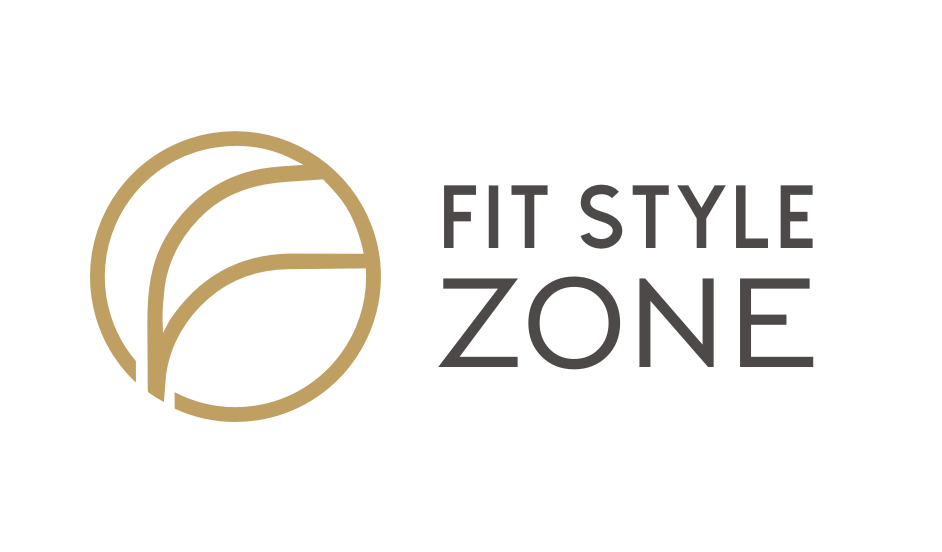 ZGODA NA PRZETWARZANIE DANYCHIMIĘ I NAZWISKO:_____________________________________________________________ADRES E-MAIL: _______________________________________________________________NUMER TELEFONU: ___________________________________________________________Wyrażam zgodę na przetwarzanie powyższych danych osobowych przez Klub FIT STYLE ZONE z siedzibą w Bolesławcu przy ul. Śluzowej 21  w zakresie realizacji usług Klubu FIT STYLE ZONE, a w szczególności na potrzeby korespondencji w celach informacyjnych, reklamowych oraz marketingowych. Informujemy, że Państwa zgoda może zostać cofnięta w dowolnym momencie przez złożenie pisemnego wniosku w recepcji Klubu: ul. Śluzowa 21, 59-700 Bolesławiec..  ___________________________Data i czytelny podpisImię i nazwiskoSeria i nr dowodu osobistegoAdres e-mailTelefon komórkowyAdres zamieszkaniaPESEL